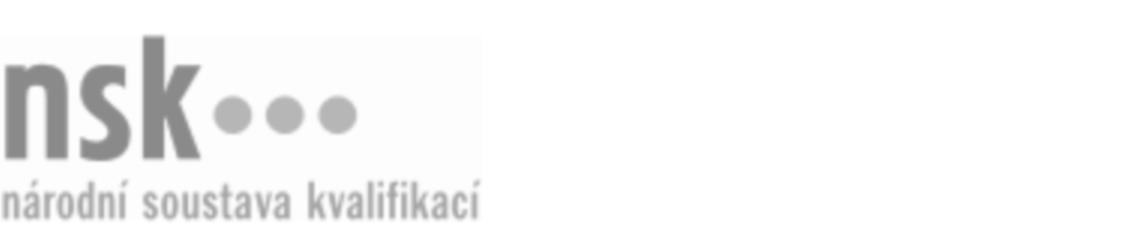 Kvalifikační standardKvalifikační standardKvalifikační standardKvalifikační standardKvalifikační standardKvalifikační standardKvalifikační standardKvalifikační standardZemědělský poradce / zemědělská poradkyně pro rostlinnou výrobu (kód: 41-052-N) Zemědělský poradce / zemědělská poradkyně pro rostlinnou výrobu (kód: 41-052-N) Zemědělský poradce / zemědělská poradkyně pro rostlinnou výrobu (kód: 41-052-N) Zemědělský poradce / zemědělská poradkyně pro rostlinnou výrobu (kód: 41-052-N) Zemědělský poradce / zemědělská poradkyně pro rostlinnou výrobu (kód: 41-052-N) Zemědělský poradce / zemědělská poradkyně pro rostlinnou výrobu (kód: 41-052-N) Zemědělský poradce / zemědělská poradkyně pro rostlinnou výrobu (kód: 41-052-N) Autorizující orgán:Ministerstvo zemědělstvíMinisterstvo zemědělstvíMinisterstvo zemědělstvíMinisterstvo zemědělstvíMinisterstvo zemědělstvíMinisterstvo zemědělstvíMinisterstvo zemědělstvíMinisterstvo zemědělstvíMinisterstvo zemědělstvíMinisterstvo zemědělstvíMinisterstvo zemědělstvíMinisterstvo zemědělstvíSkupina oborů:Zemědělství a lesnictví (kód: 41)Zemědělství a lesnictví (kód: 41)Zemědělství a lesnictví (kód: 41)Zemědělství a lesnictví (kód: 41)Zemědělství a lesnictví (kód: 41)Zemědělství a lesnictví (kód: 41)Týká se povolání:Zemědělský poradce pro rostlinnou výrobuZemědělský poradce pro rostlinnou výrobuZemědělský poradce pro rostlinnou výrobuZemědělský poradce pro rostlinnou výrobuZemědělský poradce pro rostlinnou výrobuZemědělský poradce pro rostlinnou výrobuZemědělský poradce pro rostlinnou výrobuZemědělský poradce pro rostlinnou výrobuZemědělský poradce pro rostlinnou výrobuZemědělský poradce pro rostlinnou výrobuZemědělský poradce pro rostlinnou výrobuZemědělský poradce pro rostlinnou výrobuKvalifikační úroveň NSK - EQF:555555Odborná způsobilostOdborná způsobilostOdborná způsobilostOdborná způsobilostOdborná způsobilostOdborná způsobilostOdborná způsobilostNázevNázevNázevNázevNázevÚroveňÚroveňZjišťování půdních a klimatických podmínekZjišťování půdních a klimatických podmínekZjišťování půdních a klimatických podmínekZjišťování půdních a klimatických podmínekZjišťování půdních a klimatických podmínek44Vypracování osevních sledů a plánů hnojeníVypracování osevních sledů a plánů hnojeníVypracování osevních sledů a plánů hnojeníVypracování osevních sledů a plánů hnojeníVypracování osevních sledů a plánů hnojení55Hodnocení a navrhování zpracování půdy, předseťové přípravy, setí a sázení zemědělských plodinHodnocení a navrhování zpracování půdy, předseťové přípravy, setí a sázení zemědělských plodinHodnocení a navrhování zpracování půdy, předseťové přípravy, setí a sázení zemědělských plodinHodnocení a navrhování zpracování půdy, předseťové přípravy, setí a sázení zemědělských plodinHodnocení a navrhování zpracování půdy, předseťové přípravy, setí a sázení zemědělských plodin55Posuzování stavu porostů zemědělských plodin a navrhování jejich ošetření za vegetacePosuzování stavu porostů zemědělských plodin a navrhování jejich ošetření za vegetacePosuzování stavu porostů zemědělských plodin a navrhování jejich ošetření za vegetacePosuzování stavu porostů zemědělských plodin a navrhování jejich ošetření za vegetacePosuzování stavu porostů zemědělských plodin a navrhování jejich ošetření za vegetace55Návrh sklizně zemědělských plodin, posklizňového ošetření a konzervaceNávrh sklizně zemědělských plodin, posklizňového ošetření a konzervaceNávrh sklizně zemědělských plodin, posklizňového ošetření a konzervaceNávrh sklizně zemědělských plodin, posklizňového ošetření a konzervaceNávrh sklizně zemědělských plodin, posklizňového ošetření a konzervace44Vedení prvotní evidence v zemědělském závoděVedení prvotní evidence v zemědělském závoděVedení prvotní evidence v zemědělském závoděVedení prvotní evidence v zemědělském závoděVedení prvotní evidence v zemědělském závodě55Orientace v požadavcích pro nakládání s vodou, odpady, krmivy a rostlinnými produktyOrientace v požadavcích pro nakládání s vodou, odpady, krmivy a rostlinnými produktyOrientace v požadavcích pro nakládání s vodou, odpady, krmivy a rostlinnými produktyOrientace v požadavcích pro nakládání s vodou, odpady, krmivy a rostlinnými produktyOrientace v požadavcích pro nakládání s vodou, odpady, krmivy a rostlinnými produkty55Orientace v dotační politice EU a ČR vztahující se k zemědělskému podnikáníOrientace v dotační politice EU a ČR vztahující se k zemědělskému podnikáníOrientace v dotační politice EU a ČR vztahující se k zemědělskému podnikáníOrientace v dotační politice EU a ČR vztahující se k zemědělskému podnikáníOrientace v dotační politice EU a ČR vztahující se k zemědělskému podnikání66Posouzení podmínek kontrol podmíněnostiPosouzení podmínek kontrol podmíněnostiPosouzení podmínek kontrol podmíněnostiPosouzení podmínek kontrol podmíněnostiPosouzení podmínek kontrol podmíněnosti66Orientace v omezujících podmínkách hospodařeníOrientace v omezujících podmínkách hospodařeníOrientace v omezujících podmínkách hospodařeníOrientace v omezujících podmínkách hospodařeníOrientace v omezujících podmínkách hospodaření55Práce s databázemi a informačními systémy v oblasti zemědělstvíPráce s databázemi a informačními systémy v oblasti zemědělstvíPráce s databázemi a informačními systémy v oblasti zemědělstvíPráce s databázemi a informačními systémy v oblasti zemědělstvíPráce s databázemi a informačními systémy v oblasti zemědělství66Zpracování, prezentace a obhajoba poradenského projektu v rostlinné výroběZpracování, prezentace a obhajoba poradenského projektu v rostlinné výroběZpracování, prezentace a obhajoba poradenského projektu v rostlinné výroběZpracování, prezentace a obhajoba poradenského projektu v rostlinné výroběZpracování, prezentace a obhajoba poradenského projektu v rostlinné výrobě55Zemědělský poradce / zemědělská poradkyně pro rostlinnou výrobu,  29.03.2024 11:51:52Zemědělský poradce / zemědělská poradkyně pro rostlinnou výrobu,  29.03.2024 11:51:52Zemědělský poradce / zemědělská poradkyně pro rostlinnou výrobu,  29.03.2024 11:51:52Zemědělský poradce / zemědělská poradkyně pro rostlinnou výrobu,  29.03.2024 11:51:52Strana 1 z 2Strana 1 z 2Kvalifikační standardKvalifikační standardKvalifikační standardKvalifikační standardKvalifikační standardKvalifikační standardKvalifikační standardKvalifikační standardPlatnost standarduPlatnost standarduPlatnost standarduPlatnost standarduPlatnost standarduPlatnost standarduPlatnost standarduStandard je platný od: 21.10.2022Standard je platný od: 21.10.2022Standard je platný od: 21.10.2022Standard je platný od: 21.10.2022Standard je platný od: 21.10.2022Standard je platný od: 21.10.2022Standard je platný od: 21.10.2022Zemědělský poradce / zemědělská poradkyně pro rostlinnou výrobu,  29.03.2024 11:51:52Zemědělský poradce / zemědělská poradkyně pro rostlinnou výrobu,  29.03.2024 11:51:52Zemědělský poradce / zemědělská poradkyně pro rostlinnou výrobu,  29.03.2024 11:51:52Zemědělský poradce / zemědělská poradkyně pro rostlinnou výrobu,  29.03.2024 11:51:52Strana 2 z 2Strana 2 z 2